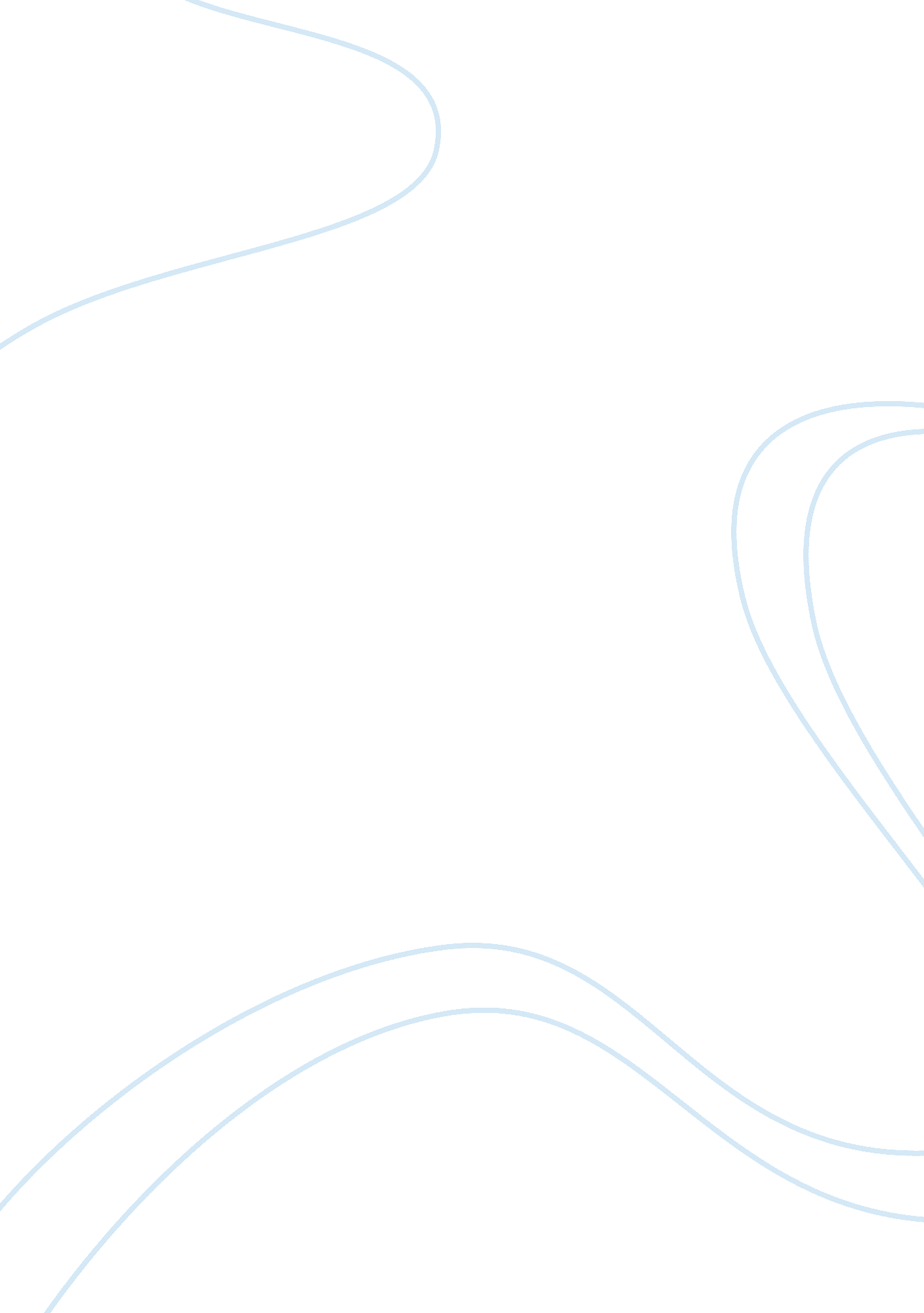 Car rent serviceTechnology, Cars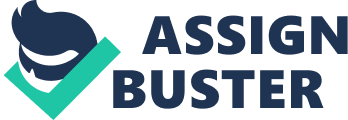 Car Rent Service provider in gurgaon Today it is no compulsory to buy a car you can even get a self drive cars or a cars with drivers in need so one can take a car on rent to go anywhere on submitting a little amount of security. than need to spend large amount of money to buy a new car and the spends not stopped on buying a car from here the expenses started service expense, insurance exapances and many mores. So instead of taking a lot of headache go to simple self drive cars Voler Cars Voler car rentals provide you a door step service have a wide variety of cars and it depends on you what you wants we provide home pick and drop service and the rent of a cars start only when it reaches in your hands with a full petrol tank no need to take any type of tension we provide roadside assistance. So you can say us a company providing a lot by spending only a little amount. Zoom Cars One of the best car rental service in gurgaon proved itself by providing its best services to its customers a right station of cars in which you can get car for driving which you wants as Zoom Cars have large no of cars so you can choose a car you want without any down payment or paying large amount of money you can get your self drive car only paying a and go where you wants to the cars rented by Zoom Cars are all with all India permit here you no need to any insurance charge or permit charge or any fuel charge leave these all AVIS Cars Cars renting service provider in gurgaon and all over the country a service provider with large number of satisfied customers with its service and usp’s a company provide doorstep pick and drop service with zero cost no need to pay any kind of extra charge to drive your dream car. Avis cars have more than 2200 cars in city and used by our valuable customers on need we provide 24*7 assistance to our customers. RS Sharma travel Services A Cab provider company in gurgaon in best rates or on tariff basis we provide the best cars which you needed with best prices we provide wide variety of car rental services in gurgaon with driver and petrol. Indus Car Rentals Hire a self drive car or a taxi by choosing the best package of indus car rentals here you can get a car you want in effective price Indus car have the best quality trained driver staff to serve you Or for privacy can choose a self drive car on hour basis without tension of fuel refill with all India Permit left all up to us no need to do anything only order online a self drive car and enjoy our quality services with 24*7 roadside assistance. Sherman Travels A company with a experience of 15 years proving its excellence to its customers by providing its quality service and well maintained cabs with experiences and trained drivers Sharma travels always tries to give his best efforts to satisfy its valuable customers provide various type of cab or traveller services with ac or without ac its all up to you that what you wants to choose all of different tariffs and all of them have variation in seat we have hatchback cars , Suv, and Sedan cars also we provide traveller services for a group of people who wants to go for vaccation. ZiT Services LLP Zit an enthusiast team of professionals work for providing its service to its valuable client . the company is client sensitive specialization in tour and travels have a team of professionals always work to make client experience better works on a simple policy of client wellness. it is compulsory to us to provide best service to our clients whether our client is visiting first time or all times . Cab Gurgaon A full day car rent service provider with its professional and trained drivers or can get your self drive cars, now time comes when you don’t have to worry about to buy your own car now you can get your self drive well maintained car with all time assistance by our expert team who always tries to give best at all conditions specially trained staff to face all type car problems. My Les Cars A company with a large no of satisfied customers all over the India having variety of cars across all country have specializations in handling the customers which help them to grow at such a level that they rent a self driven cars at country level this is all dedicated to customers that they help us to grow in such a high rate. ECO Car Rent Service A car rent service provider in gurgaon with its large no of cars specially deals in providing services in Corporates , Hotels , and Manufacturing companies all over the gurgaon with its large no of satisfied clients. we provide car rent services at different levels taxi service or self driven cars. Car Rent Service Car rent service provider are helpful at various levels, these is a type of a service which can save your lots of money and also from various tensions of buying cars, as we all know a city like gurgaon is now costing a lot on its normal livelihood and have lots of tensions and buying a car for a middel car is not an easy task so this service is best for them who wants to be from all these all headaches , because car rental service provider provides variety of facilities to individual such in selecting a car an individual can select a car according to once convince and today all car rent service provider are providing self drive cars to make their customers feel free to visit anywhere in country with all India Permit and all time roadside assistance making there customer free from all tensions. 